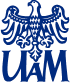 UNIWERSYTETIM. ADAMA MICKIEWICZA W POZNANIUWYDZIAŁ PEDAGOGICZNO-ARTYSTYCZNY W KALISZUZAKŁAD .............................imię i nazwisko studentaNazwa kierunku i specjalnościTYTUŁ PRACY W JĘZYKU POLSKIMTYTUŁ PRACY W JĘZYKU ANGIELSKIMNr albumu :Praca	(określić licencjacka czy magisterska)napisana pod kierunkiem: tytuł naukowy imię i nazwisko promotoraKalisz 202_